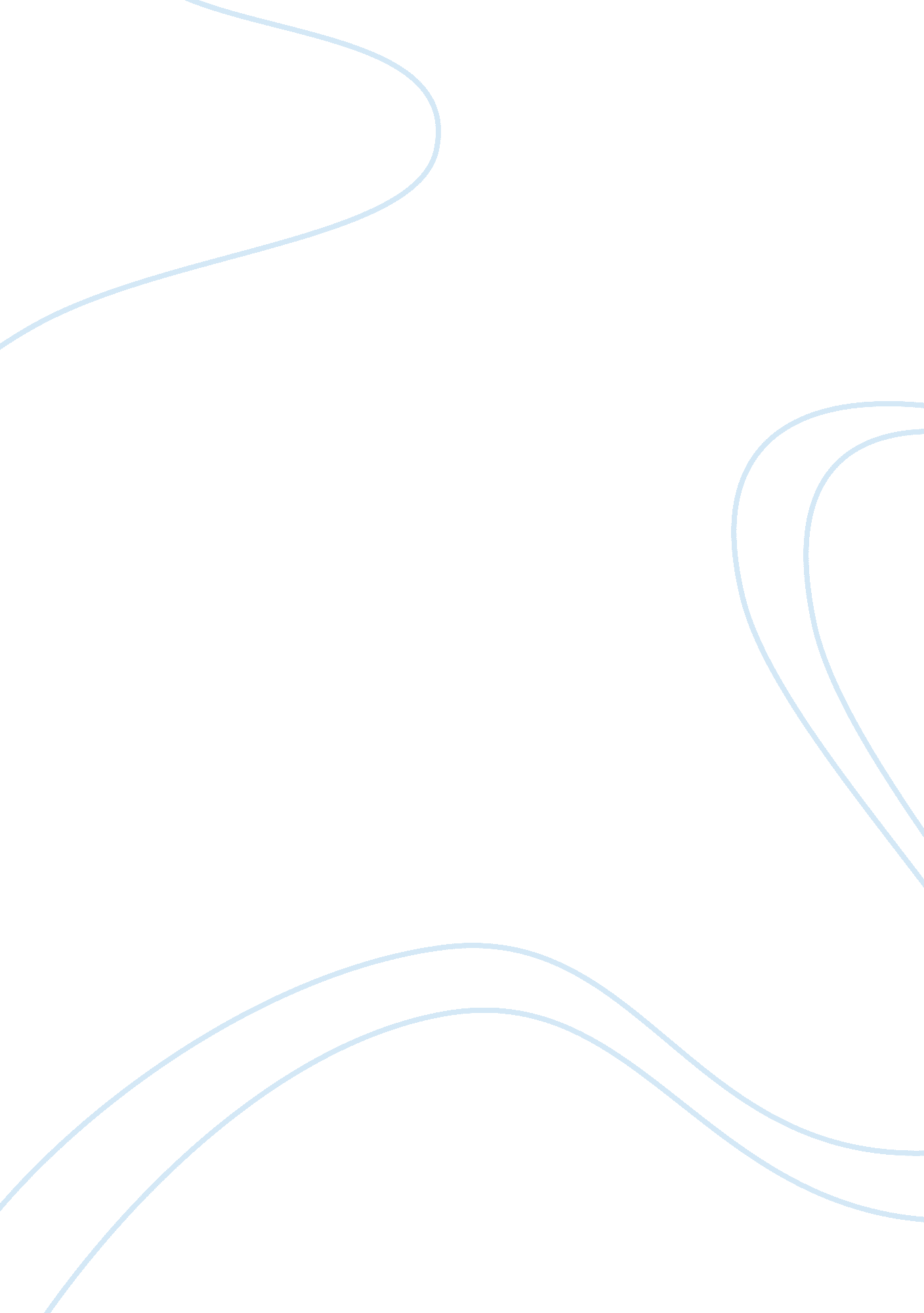 Impact of suburbanisation essay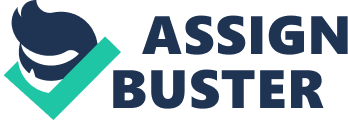 Suburbanisation is the growing of the suburbs and suburban countries on the peripheries of metropoliss due to natural addition or the motion of people. It is one of the many causes of the addition in urban conurbation. Suburbanisation occurs in many states. all at different phases of development. Each instance of suburbanisation can hold different causes. such as urban push factors. and suburban pull factors. A push factor is something that would do person privation to go forth an country. whereas a pull factor is something that is appealing about another country so would do them desire to travel at that place. An illustration of an urban push factor is the congestion and population denseness of metropolis Centres. There are many causes and impacts of suburbanisation on many countries environing and in a metropolis. Suburbs are outlying residential territories of towns or metropoliss. as shown in the Burgess Model below. The suburbs are the outermost ring on the theoretical account. and are normally home to the more flush. upper category households. Businesss move to the borders of metropoliss besides because of several push and pull factors. The push factors include ; old. cramped mills in the interior metropolis ; congestion on the roads and narrow streets which makes it difficult for lorries to present goods ; high rents for land and services. and a deficit of skilled workers. The pull factors include ; cheaper and more plentiful land for future enlargement ; trade name new edifices with better auto parking and more advanced engineering ; skilled workers ; and entree to new roads. airdromes and rail webs. Equally good as the above push and pull factors. farther Suburbanisation can be caused by decentralization and deindustrialisation. which are effects of suburbanisation. Decentralization is the displacement of occupations into the service sector. from the Central Business District ( CBD ) to the suburbs. This occurs due to concern seeking to do usage of the cheaper land monetary values away from the metropolis Centre. Deindustrialisation is the loss of fabricating occupations in the interior metropolis. and these employees frequently lack the accomplishments required for occupations in the service sector. An illustration would be Los Angeles. or London. Progresss in engineering have allowed people to populate on the outskirts of these metropoliss. and even in little market towns such as St Ives. in Cambridgeshire. St Ives is located along a coach path that leads directly to London. intending it is easier for commuters that live at that place yet travel to work in London. The progresss in engineering include the cyberspace which has allowed people to hold more freedom over their location as it is easier to work at place. Suburbanisation occurs in many states. all at different phases of development. In MEDCs such as the UK. the effects of suburbanisation are felt in all countries of a metropolis. such as the interior metropolis. and even environing countrysides. Changes to the countryside of an MEDC such as London. England. include an aging population. through many aged people retiring to the suburbs for the unfastened infinites and larger sum green countries. Another alteration to this countryside would be the closing of many services such as a small town school. stores and coach services. as they are less likely to be used by fledglings. Demographic alterations in MEDCs associated with suburbanisation include an aging population. rural depopulation and the usage of 2nd places. However. economic alterations include the diminution of traditional agriculture and an addition in avocation agriculture and more non-agricultural land usage for the primary sector. Another general consequence of suburbanisation in MEDCs is an utmost polarization between people with respects to affluence. category. ethnicity. employment group and other societal groups. After suburbanisation. the interior metropolis would be largely home to less flush people. nevertheless some affluent people may populate in expensive flats and penthouses in the CBD. like in London. The effects of suburbanisation are similar in LEDCs such as Brazil. but can be felt otherwise. One immense consequence in Sao Paulo is the lodging state of affairs. which I will come on to further on. Approximately 75 % of all people in MEDCs live in urban environments. In the UK. from 1950-1980. 30 % of metropolis based citizens moved to the urban periphery. This was due to their perceptual experience of a better life style in the suburbs ; which they believed was ‘ clean and green’ with a better sense of community. Many of these migrators were immature. self employed enterprisers. Consequences of suburbanisation in MEDCs were decentralization of towns and metropoliss. with many estates going private ; nevertheless there would still be council estates to re-house those from the interior metropolis. This so led to a province of societal segregation. An illustration of a suburbanise small town in the UK would be St Ives. or East Keswick. As antecedently mentioned. London and LA are both great illustrations along with Birmingham of suburbanisation in more economically developed states. This is a theoretical account of a typical suburbanized small town. Birmingham’s foremost suburbs began to develop with big. detached and semi detached lodging in the Edgbaston country in the early nineteenth century. Soon after these suburbs began to emerge. high denseness lodging developments were built around the borders of the metropolis. Peoples became more cognizant of the nexus between criterions of life and wellness. doing more low denseness lodging strategies to come in around Birmingham. One of the most celebrated suburbs for this would Bournville on the southern border of Birmingham. The colony had roads lined with trees. picturesque lodging with big gardens. largely for workers of Cadbury’s. The little suburb shortly began to spread out. as a consequence of puting up the Bourneville small town trust in 1900. Over the 20 old ages following. lodging densenesss in the suburbs began to increase somewhat. During the clip between WWI and WWII. big estates made up of terraced and semi detached lodging were built by the local governments to house the ‘ working category workers’ of that clip. Although more and more lodging was being built. small concern was shown to services in the country. with no corner shops which characterised the suburban life being added. The outward spread of the suburbs was limited by the Restriction of Ribbon Development Act ( 1935 ) and by the Green Belt Policy. Suburbanisation in the UK has been badly limited by the Green Belt Policy since so. whereas this policy does non be in other MEDCS. The limitation of outward growing has since caused a rise in the lodging densenesss of Birmingham’s suburbs. This shows the worsening size of houses and the rise in richness among the younger members of the population. In the Birmingham country and its suburbs. infilling has been one manner that the lodging denseness has increased. However the manner of lodging used in the infilling procedure has majorly contrasted with the current houses in the country. go forthing the country full of diverse estates. Besides. betterments of houses like extensions of belongingss and auto bays on semi detached houses have caused the denseness to lift. As a metropolis. Birmingham is a great illustration of demoing fluctuations in its outward enlargement and suburbanisation. In southwest Birmingham. there are clear periphery belts which are countries that have low denseness lodging characterised by Parkss. golf classs and institutional edifices. These belts developed when land monetary values fell. leting extended land utilizations like the Parkss and golf classs to be stingily developed. Los Angeles is the most thickly settled metropolis in the province of California. and the 2nd most in the full United States. after New York. Home to movie stars. Hollywood. and stereotypically sun ; LA is seen as the American dream for many. yet for others it’s non all flashiness and glamor. There are several grounds for the growing of Los Angeles ; including alterations in conveyance. increasing employment chances. the cliche image of LA. and an addition in degrees of richness. The reaching of the transcontinental railroad in 1876 caused half a million people to get in the metropolis within 40 old ages. In 2010. the city’s airdrome was the 6th busiest in the whole universe. Reasons for the addition in occupation chances was due to the find of oil in the twentieth century. the gap of a Ford auto works so subsequently aircraft industry. all significance there was a continued growing of suburbanisation. Development of Hollywood as the movie capital of the universe in the 1920s and the 1930s created a glamourous image for the metropolis. In the sixties. turning richness brought many tourers to movie Parkss like Disneyland and Universal Studios ; which once more increased employment chances. The addition in disposable income and greater richness gave people more pick where to populate. In the 60s and 70s. many moved to the Sun Belt of California. to acquire off from the cold winters of the east seashore metropoliss like New York. Los Angeles is a metropolis with a immense land mass. with few planning limitations. high mean incomes and high personal mobility. Besides. inexpensive fuel and immense investing in conveyance webs have culminated in the growing of the metropolis. Equally good as the above. other grounds for suburbanisation in LA are the general push and pull factors. like hapless schools. fright for safety. and big shopping Centres and handiness severally. Suburbanisation doesn’t ever convey benefits. as was shown in LA. One job of the suburbanisation here was that although it was easy to transpose to work. the clip spent going to and from work meant there was small or possibly no clip left for household and friends. Besides. some communities began to merely be at dark times- residence hall colonies. Although a push factor of this suburbanisation was to get away the pollution of the interior metropolis. the main roads shortly became congested. doing air and noise pollution. One concluding job associated with Las suburbanisation. was that the motion of people and concerns into newer and larger edifices in the suburbs. caused a loss of some of the best farming area in that country. LA has been described as a ‘ donut city’ . This is a metropolis with a hole in the cardinal country. The doughnut in LA is due to the long constituted auto. Sur. steel and aircraft mills shuting due to competition from abroad. mechanization and new technology- which were all located in the interior suburbs. Besides. concerns followed the people out from cardinal LA for more infinite. cheaper land and lowered local revenue enhancements. The modern. hi-tech companies such as aerospace and light fabricating industries all needed big infinites with auto Parkss for employees so added to the doughnut construction. There has been a rapid growing in the urban population of Sao Paulo. Brazil. since 19870. It is a huge urban agglomeration covering over 1000km? and is turning at rate of over 60km? per twelvemonth. The population of the metropolis exceeds 18 million. However. astonishing figure of over 3 million of these are homesteaders populating in the hovel towns and favelas on the outskirts of the metropolis on the steep vale inclines. In the seventiess. all favelas in the interior metropolis were cleared to construct expensive high rise flats and urban Parkss. Near these countries. some low cost authorities funded lodging was built to seek and battle the growing of the favelas around the same clip. The issue of lodging in Sao Paulo and supplying plenty for the turning suburban population has resulted in the formation of shanty towns. All of these favelas lack in basic comfortss and services that we take for granted as an MEDC. The diagram below shows the urban morphology and features of Sao Paulo Characteristics of Sao Paulo Rivers dammed to bring forth hep. The handiness of cheaper hep was one of the grounds for the metropoliss ‘ rise to prominence’ . The 2 chief rivers in Sao Paulo have been rendered lifeless by industrial and urban pollutants Most late. expensive estates for the rich have developed on the fringe of the metropolis. along chief path ways By and large. as the distance from the CBD additions. the socio economic position of the population normally declines. with most of the hovel towns located on the fringe. Favelas located on steep inclines of river vales and on land adjacent to industrial workss. Prone to mudflows and landslides . . Or as an urban land usage theoretical account There are a assortment of causes and impacts of suburbanisation on towns and metropoliss in a assortment on states across the universe. In decision. I have found that the effects and impacts- particularly the negative ones- of suburbanisation are normally felt more in LEDCs such as Sao Paulo. Brazil. One general impact is on the economic system. Changes in substructure and industry and besides. socially. diverseness of metropoliss have been easy evident. These impacts have many benefits every bit good as side effects and are going progressively of import in the planning and revival of modern metropoliss. 